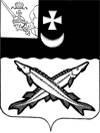 ПРЕДСТАВИТЕЛЬНОЕ СОБРАНИЕБЕЛОЗЕРСКОГО МУНИЦИПАЛЬНОГО ОКРУГАВОЛОГОДСКОЙ ОБЛАСТИРЕШЕНИЕОт 30.05.2023 №241О создании комиссииВ соответствии с Федеральным законом от 6 октября 2003 года № 131-ФЗ «Об общих принципах организации местного самоуправления в Российской Федерации», Уставом округаПредставительное Собрание Белозерского муниципального округа РЕШИЛО:1. Создать комиссию по предварительному рассмотрению  материалов  на присвоение звания «Почетный гражданин Белозерского муниципального округа» согласно приложению к настоящему решению.2.Признать утратившим силу решения:- Белозерского комитета районного самоуправления  от 08.05.2001 №63 «О создании комиссии»;-Представительного Собрания Белозерского муниципального района от  30.06.2022 №50 «О внесении  изменения в решение Белозерского комитета районного самоуправления  от 08.05.2001 №63». 3.Настоящее решение подлежит опубликованию в газете «Белозерье» и   размещению на официальном сайте Белозерского муниципального округа в информационно-телекоммуникационной сети «Интернет».Председатель Представительного Собрания  округа:                                    И.А. ГолубеваУтвержден  решением Представительного Собрания округа  от _____________№_____Состав комиссии по предварительному рассмотрению  материалов  на присвоение звания «Почетный гражданин Белозерского муниципального округа»-Голубева И.А., председатель Представительного Собрания округа, председатель комиссии; -Осипова С.Е., эксперт  Представительного Собрания округа, секретарь комиссии.Члены комиссии:-Шигина О.С., директор БУ СО ВО «Комплексный центр социального обслуживания населения Белозерского района» (по согласованию);-Малинина Т.Н., председатель районного совета ветеранов; -Онегина С.В., главный редактор АНО РИК «Белозерье» (по согласованию);-Маричева Н.А.,  председатель Общественного  Совета округа (по согласованию);-Залогина Т.В., директор  БУК ВО «Белозерский областной краеведческий музей» (по согласованию);-Баконов Евгений Юрьевич, депутат Представительного Собрания округа, (по согласованию);-Комаровская Л.Н.,   Почетный гражданин Белозерского района (по согласованию).